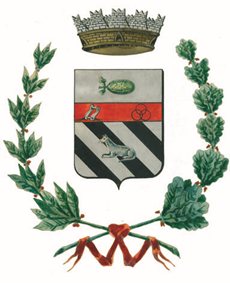 COMUNE DI VILLASANTA Informativa sul trattamento dei dati personali ai sensi artt. 13 e 14 Regolamento UE 2016/679 Verifica delle certificazioni verdi COVID-19 ai sensi degli artt. 9-bis, 9-quinquies del DL 52/2021, art. 4-ter, 4_quinquies del DL 44/2021 e s.m.i.COMUNE DI VILLASANTA Informativa sul trattamento dei dati personali ai sensi artt. 13 e 14 Regolamento UE 2016/679 Verifica delle certificazioni verdi COVID-19 ai sensi degli artt. 9-bis, 9-quinquies del DL 52/2021, art. 4-ter, 4_quinquies del DL 44/2021 e s.m.i.COMUNE DI VILLASANTA Informativa sul trattamento dei dati personali ai sensi artt. 13 e 14 Regolamento UE 2016/679 Verifica delle certificazioni verdi COVID-19 ai sensi degli artt. 9-bis, 9-quinquies del DL 52/2021, art. 4-ter, 4_quinquies del DL 44/2021 e s.m.i.COMUNE DI VILLASANTA Informativa sul trattamento dei dati personali ai sensi artt. 13 e 14 Regolamento UE 2016/679 Verifica delle certificazioni verdi COVID-19 ai sensi degli artt. 9-bis, 9-quinquies del DL 52/2021, art. 4-ter, 4_quinquies del DL 44/2021 e s.m.i.COMUNE DI VILLASANTA Informativa sul trattamento dei dati personali ai sensi artt. 13 e 14 Regolamento UE 2016/679 Verifica delle certificazioni verdi COVID-19 ai sensi degli artt. 9-bis, 9-quinquies del DL 52/2021, art. 4-ter, 4_quinquies del DL 44/2021 e s.m.i.COMUNE DI VILLASANTA Informativa sul trattamento dei dati personali ai sensi artt. 13 e 14 Regolamento UE 2016/679 Verifica delle certificazioni verdi COVID-19 ai sensi degli artt. 9-bis, 9-quinquies del DL 52/2021, art. 4-ter, 4_quinquies del DL 44/2021 e s.m.i.COMUNE DI VILLASANTA Informativa sul trattamento dei dati personali ai sensi artt. 13 e 14 Regolamento UE 2016/679 Verifica delle certificazioni verdi COVID-19 ai sensi degli artt. 9-bis, 9-quinquies del DL 52/2021, art. 4-ter, 4_quinquies del DL 44/2021 e s.m.i.COMUNE DI VILLASANTA Informativa sul trattamento dei dati personali ai sensi artt. 13 e 14 Regolamento UE 2016/679 Verifica delle certificazioni verdi COVID-19 ai sensi degli artt. 9-bis, 9-quinquies del DL 52/2021, art. 4-ter, 4_quinquies del DL 44/2021 e s.m.i.COMUNE DI VILLASANTA Informativa sul trattamento dei dati personali ai sensi artt. 13 e 14 Regolamento UE 2016/679 Verifica delle certificazioni verdi COVID-19 ai sensi degli artt. 9-bis, 9-quinquies del DL 52/2021, art. 4-ter, 4_quinquies del DL 44/2021 e s.m.i.COMUNE DI VILLASANTA Informativa sul trattamento dei dati personali ai sensi artt. 13 e 14 Regolamento UE 2016/679 Verifica delle certificazioni verdi COVID-19 ai sensi degli artt. 9-bis, 9-quinquies del DL 52/2021, art. 4-ter, 4_quinquies del DL 44/2021 e s.m.i.COMUNE DI VILLASANTA Informativa sul trattamento dei dati personali ai sensi artt. 13 e 14 Regolamento UE 2016/679 Verifica delle certificazioni verdi COVID-19 ai sensi degli artt. 9-bis, 9-quinquies del DL 52/2021, art. 4-ter, 4_quinquies del DL 44/2021 e s.m.i.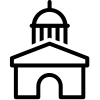 TITOLARE DEL TRATTAMENTOTITOLARE DEL TRATTAMENTOTITOLARE DEL TRATTAMENTOTITOLARE DEL TRATTAMENTOTITOLARE DEL TRATTAMENTO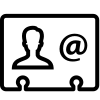 RESPONSABILE PER LA PROTEZIONE DEI DATIRESPONSABILE PER LA PROTEZIONE DEI DATIRESPONSABILE PER LA PROTEZIONE DEI DATIIl Titolare del trattamento dei dati è il COMUNE DI VILLASANTA (MB) che potrà essere contattato ai seguenti riferimenti: Indirizzo: PIAZZA MARTIRI DELLA LIBERTA’ 7 Telefono: 039/237541 E-mail: protocollo@comune.villasanta.mb.it Indirizzo PEC: protocollo@pec.comune.villasanta.mb.itIl Titolare del trattamento dei dati è il COMUNE DI VILLASANTA (MB) che potrà essere contattato ai seguenti riferimenti: Indirizzo: PIAZZA MARTIRI DELLA LIBERTA’ 7 Telefono: 039/237541 E-mail: protocollo@comune.villasanta.mb.it Indirizzo PEC: protocollo@pec.comune.villasanta.mb.itIl Titolare del trattamento dei dati è il COMUNE DI VILLASANTA (MB) che potrà essere contattato ai seguenti riferimenti: Indirizzo: PIAZZA MARTIRI DELLA LIBERTA’ 7 Telefono: 039/237541 E-mail: protocollo@comune.villasanta.mb.it Indirizzo PEC: protocollo@pec.comune.villasanta.mb.itIl Titolare del trattamento dei dati è il COMUNE DI VILLASANTA (MB) che potrà essere contattato ai seguenti riferimenti: Indirizzo: PIAZZA MARTIRI DELLA LIBERTA’ 7 Telefono: 039/237541 E-mail: protocollo@comune.villasanta.mb.it Indirizzo PEC: protocollo@pec.comune.villasanta.mb.itIl Titolare del trattamento dei dati è il COMUNE DI VILLASANTA (MB) che potrà essere contattato ai seguenti riferimenti: Indirizzo: PIAZZA MARTIRI DELLA LIBERTA’ 7 Telefono: 039/237541 E-mail: protocollo@comune.villasanta.mb.it Indirizzo PEC: protocollo@pec.comune.villasanta.mb.itIl Titolare del trattamento dei dati è il COMUNE DI VILLASANTA (MB) che potrà essere contattato ai seguenti riferimenti: Indirizzo: PIAZZA MARTIRI DELLA LIBERTA’ 7 Telefono: 039/237541 E-mail: protocollo@comune.villasanta.mb.it Indirizzo PEC: protocollo@pec.comune.villasanta.mb.itE’ altresì possibile contattare il Responsabile della protezione dei dati al seguente indirizzo di posta elettronica: dpo@comune.villasanta.mb.itE’ altresì possibile contattare il Responsabile della protezione dei dati al seguente indirizzo di posta elettronica: dpo@comune.villasanta.mb.itE’ altresì possibile contattare il Responsabile della protezione dei dati al seguente indirizzo di posta elettronica: dpo@comune.villasanta.mb.itE’ altresì possibile contattare il Responsabile della protezione dei dati al seguente indirizzo di posta elettronica: dpo@comune.villasanta.mb.itE’ altresì possibile contattare il Responsabile della protezione dei dati al seguente indirizzo di posta elettronica: dpo@comune.villasanta.mb.it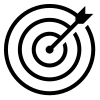 FINALITÀ DEL TRATTAMENTOFINALITÀ DEL TRATTAMENTOFINALITÀ DEL TRATTAMENTOFINALITÀ DEL TRATTAMENTOFINALITÀ DEL TRATTAMENTO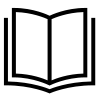 BASE GIURIDICABASE GIURIDICABASE GIURIDICAIl trattamento dei dati personali è effettuato con finalità di prevenire il contagio da Covid-19;adempiere agli obblighi di sicurezza sui luoghi di lavoro previsti dalla normativa vigente;adempiere gli obblighi di prevenzione e di gestione del rischio biologico derivante da situazioni di emergenza.Il trattamento dei dati personali è effettuato con finalità di prevenire il contagio da Covid-19;adempiere agli obblighi di sicurezza sui luoghi di lavoro previsti dalla normativa vigente;adempiere gli obblighi di prevenzione e di gestione del rischio biologico derivante da situazioni di emergenza.Il trattamento dei dati personali è effettuato con finalità di prevenire il contagio da Covid-19;adempiere agli obblighi di sicurezza sui luoghi di lavoro previsti dalla normativa vigente;adempiere gli obblighi di prevenzione e di gestione del rischio biologico derivante da situazioni di emergenza.Il trattamento dei dati personali è effettuato con finalità di prevenire il contagio da Covid-19;adempiere agli obblighi di sicurezza sui luoghi di lavoro previsti dalla normativa vigente;adempiere gli obblighi di prevenzione e di gestione del rischio biologico derivante da situazioni di emergenza.Il trattamento dei dati personali è effettuato con finalità di prevenire il contagio da Covid-19;adempiere agli obblighi di sicurezza sui luoghi di lavoro previsti dalla normativa vigente;adempiere gli obblighi di prevenzione e di gestione del rischio biologico derivante da situazioni di emergenza.Il trattamento dei dati personali è effettuato con finalità di prevenire il contagio da Covid-19;adempiere agli obblighi di sicurezza sui luoghi di lavoro previsti dalla normativa vigente;adempiere gli obblighi di prevenzione e di gestione del rischio biologico derivante da situazioni di emergenza.Tutti i dati personali comunicati dall'interessato sono trattati per motivi di interesse pubblico ai sensi degli art. 6 par. 1 lett e), art. 9 comma 2, lettere g) ed i) RGPD, in osservanza alle prescrizioni DL 44/2021 e DL 52/2021 e s.m.i., in tema di contenimento della diffusione dell'epidemia da COVID-19.Tutti i dati personali comunicati dall'interessato sono trattati per motivi di interesse pubblico ai sensi degli art. 6 par. 1 lett e), art. 9 comma 2, lettere g) ed i) RGPD, in osservanza alle prescrizioni DL 44/2021 e DL 52/2021 e s.m.i., in tema di contenimento della diffusione dell'epidemia da COVID-19.Tutti i dati personali comunicati dall'interessato sono trattati per motivi di interesse pubblico ai sensi degli art. 6 par. 1 lett e), art. 9 comma 2, lettere g) ed i) RGPD, in osservanza alle prescrizioni DL 44/2021 e DL 52/2021 e s.m.i., in tema di contenimento della diffusione dell'epidemia da COVID-19.Tutti i dati personali comunicati dall'interessato sono trattati per motivi di interesse pubblico ai sensi degli art. 6 par. 1 lett e), art. 9 comma 2, lettere g) ed i) RGPD, in osservanza alle prescrizioni DL 44/2021 e DL 52/2021 e s.m.i., in tema di contenimento della diffusione dell'epidemia da COVID-19.Tutti i dati personali comunicati dall'interessato sono trattati per motivi di interesse pubblico ai sensi degli art. 6 par. 1 lett e), art. 9 comma 2, lettere g) ed i) RGPD, in osservanza alle prescrizioni DL 44/2021 e DL 52/2021 e s.m.i., in tema di contenimento della diffusione dell'epidemia da COVID-19.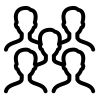 INTERESSATIINTERESSATIINTERESSATI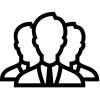 CATEGORIE DI DESTINATARI DEI DATICATEGORIE DI DESTINATARI DEI DATICATEGORIE DI DESTINATARI DEI DATICATEGORIE DI DESTINATARI DEI DATII soggetti a cui si riferiscono i dati trattati sono- i lavoratori dipendenti;- i soggetti che svolgono a qualsiasi titolo la propria attività lavorativa o di formazione o di volontariato presso i luoghi di lavoro, anche sulla base di contratti esterni;- i soggetti titolari di cariche elettive o di cariche istituzionali di vertice;- gli utenti che accedono ai pubblici uffici; I soggetti a cui si riferiscono i dati trattati sono- i lavoratori dipendenti;- i soggetti che svolgono a qualsiasi titolo la propria attività lavorativa o di formazione o di volontariato presso i luoghi di lavoro, anche sulla base di contratti esterni;- i soggetti titolari di cariche elettive o di cariche istituzionali di vertice;- gli utenti che accedono ai pubblici uffici; I soggetti a cui si riferiscono i dati trattati sono- i lavoratori dipendenti;- i soggetti che svolgono a qualsiasi titolo la propria attività lavorativa o di formazione o di volontariato presso i luoghi di lavoro, anche sulla base di contratti esterni;- i soggetti titolari di cariche elettive o di cariche istituzionali di vertice;- gli utenti che accedono ai pubblici uffici; I soggetti a cui si riferiscono i dati trattati sono- i lavoratori dipendenti;- i soggetti che svolgono a qualsiasi titolo la propria attività lavorativa o di formazione o di volontariato presso i luoghi di lavoro, anche sulla base di contratti esterni;- i soggetti titolari di cariche elettive o di cariche istituzionali di vertice;- gli utenti che accedono ai pubblici uffici; I dati personali, quando previsto dalle norme, potranno essere comunicati:ai soggetti preposti all’eventuale rilevazione dell’assenza ingiustificata;ai soggetti preposti per l’applicazione di sanzioni disciplinari;al prefetto per l’irrogazione di eventuali sanzioni amministrative;ai datori di lavoro privati quando previsto dalla norma.I dati personali non saranno oggetto di diffusione. I dati personali, quando previsto dalle norme, potranno essere comunicati:ai soggetti preposti all’eventuale rilevazione dell’assenza ingiustificata;ai soggetti preposti per l’applicazione di sanzioni disciplinari;al prefetto per l’irrogazione di eventuali sanzioni amministrative;ai datori di lavoro privati quando previsto dalla norma.I dati personali non saranno oggetto di diffusione. I dati personali, quando previsto dalle norme, potranno essere comunicati:ai soggetti preposti all’eventuale rilevazione dell’assenza ingiustificata;ai soggetti preposti per l’applicazione di sanzioni disciplinari;al prefetto per l’irrogazione di eventuali sanzioni amministrative;ai datori di lavoro privati quando previsto dalla norma.I dati personali non saranno oggetto di diffusione. I dati personali, quando previsto dalle norme, potranno essere comunicati:ai soggetti preposti all’eventuale rilevazione dell’assenza ingiustificata;ai soggetti preposti per l’applicazione di sanzioni disciplinari;al prefetto per l’irrogazione di eventuali sanzioni amministrative;ai datori di lavoro privati quando previsto dalla norma.I dati personali non saranno oggetto di diffusione. I dati personali, quando previsto dalle norme, potranno essere comunicati:ai soggetti preposti all’eventuale rilevazione dell’assenza ingiustificata;ai soggetti preposti per l’applicazione di sanzioni disciplinari;al prefetto per l’irrogazione di eventuali sanzioni amministrative;ai datori di lavoro privati quando previsto dalla norma.I dati personali non saranno oggetto di diffusione. I dati personali, quando previsto dalle norme, potranno essere comunicati:ai soggetti preposti all’eventuale rilevazione dell’assenza ingiustificata;ai soggetti preposti per l’applicazione di sanzioni disciplinari;al prefetto per l’irrogazione di eventuali sanzioni amministrative;ai datori di lavoro privati quando previsto dalla norma.I dati personali non saranno oggetto di diffusione. I dati personali, quando previsto dalle norme, potranno essere comunicati:ai soggetti preposti all’eventuale rilevazione dell’assenza ingiustificata;ai soggetti preposti per l’applicazione di sanzioni disciplinari;al prefetto per l’irrogazione di eventuali sanzioni amministrative;ai datori di lavoro privati quando previsto dalla norma.I dati personali non saranno oggetto di diffusione. 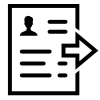 TIPOLOGIE ED ORIGINE DEI DATI TRATTATITIPOLOGIE ED ORIGINE DEI DATI TRATTATITIPOLOGIE ED ORIGINE DEI DATI TRATTATITIPOLOGIE ED ORIGINE DEI DATI TRATTATITIPOLOGIE ED ORIGINE DEI DATI TRATTATITIPOLOGIE ED ORIGINE DEI DATI TRATTATITIPOLOGIE ED ORIGINE DEI DATI TRATTATITIPOLOGIE ED ORIGINE DEI DATI TRATTATI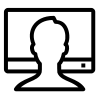 SOGGETTI AUTORIZZATI AL TRATTAMENTONei limiti delle finalità e delle modalità definite nella presente informativa, potrebbero essere oggetto di trattamento esclusivamente i dati previsti per la verifica della Certificazione Verde Covid-19 fra cui: a) i dati identificativi quali nome e cognome; b) i dati relativi alla data di nascita; c) informazioni relative alla validità/non validità del certificato del detentore; d) identificativo univoco del certificato; e) dati contenuti nel documento di identificazione del soggetto verificato ai fini del riscontro della sua identità; f) informazioni circa il possesso di Green Pass Rafforzato per i lavoratori che abbiano compiuto il cinquantesimo  anno  di  età. Potrebbero inoltre essere oggetto di trattamento informazioni alternative per i soggetti esentati, nei casi previsti dalle normative vigenti. Nei casi di contestazione del mancato rispetto degli obblighi normativi in capo ai lavoratori saranno rilevati i dati identificativi ed amministrativi necessari.Potranno inoltre essere oggetto di trattamento i dati necessari per attestare la corretta esecuzione dei protocolli di sicurezza, tra cui i dati identificativi e la registrazione, senza esito, del controllo effettuato.Nei limiti delle finalità e delle modalità definite nella presente informativa, potrebbero essere oggetto di trattamento esclusivamente i dati previsti per la verifica della Certificazione Verde Covid-19 fra cui: a) i dati identificativi quali nome e cognome; b) i dati relativi alla data di nascita; c) informazioni relative alla validità/non validità del certificato del detentore; d) identificativo univoco del certificato; e) dati contenuti nel documento di identificazione del soggetto verificato ai fini del riscontro della sua identità; f) informazioni circa il possesso di Green Pass Rafforzato per i lavoratori che abbiano compiuto il cinquantesimo  anno  di  età. Potrebbero inoltre essere oggetto di trattamento informazioni alternative per i soggetti esentati, nei casi previsti dalle normative vigenti. Nei casi di contestazione del mancato rispetto degli obblighi normativi in capo ai lavoratori saranno rilevati i dati identificativi ed amministrativi necessari.Potranno inoltre essere oggetto di trattamento i dati necessari per attestare la corretta esecuzione dei protocolli di sicurezza, tra cui i dati identificativi e la registrazione, senza esito, del controllo effettuato.Nei limiti delle finalità e delle modalità definite nella presente informativa, potrebbero essere oggetto di trattamento esclusivamente i dati previsti per la verifica della Certificazione Verde Covid-19 fra cui: a) i dati identificativi quali nome e cognome; b) i dati relativi alla data di nascita; c) informazioni relative alla validità/non validità del certificato del detentore; d) identificativo univoco del certificato; e) dati contenuti nel documento di identificazione del soggetto verificato ai fini del riscontro della sua identità; f) informazioni circa il possesso di Green Pass Rafforzato per i lavoratori che abbiano compiuto il cinquantesimo  anno  di  età. Potrebbero inoltre essere oggetto di trattamento informazioni alternative per i soggetti esentati, nei casi previsti dalle normative vigenti. Nei casi di contestazione del mancato rispetto degli obblighi normativi in capo ai lavoratori saranno rilevati i dati identificativi ed amministrativi necessari.Potranno inoltre essere oggetto di trattamento i dati necessari per attestare la corretta esecuzione dei protocolli di sicurezza, tra cui i dati identificativi e la registrazione, senza esito, del controllo effettuato.Nei limiti delle finalità e delle modalità definite nella presente informativa, potrebbero essere oggetto di trattamento esclusivamente i dati previsti per la verifica della Certificazione Verde Covid-19 fra cui: a) i dati identificativi quali nome e cognome; b) i dati relativi alla data di nascita; c) informazioni relative alla validità/non validità del certificato del detentore; d) identificativo univoco del certificato; e) dati contenuti nel documento di identificazione del soggetto verificato ai fini del riscontro della sua identità; f) informazioni circa il possesso di Green Pass Rafforzato per i lavoratori che abbiano compiuto il cinquantesimo  anno  di  età. Potrebbero inoltre essere oggetto di trattamento informazioni alternative per i soggetti esentati, nei casi previsti dalle normative vigenti. Nei casi di contestazione del mancato rispetto degli obblighi normativi in capo ai lavoratori saranno rilevati i dati identificativi ed amministrativi necessari.Potranno inoltre essere oggetto di trattamento i dati necessari per attestare la corretta esecuzione dei protocolli di sicurezza, tra cui i dati identificativi e la registrazione, senza esito, del controllo effettuato.Nei limiti delle finalità e delle modalità definite nella presente informativa, potrebbero essere oggetto di trattamento esclusivamente i dati previsti per la verifica della Certificazione Verde Covid-19 fra cui: a) i dati identificativi quali nome e cognome; b) i dati relativi alla data di nascita; c) informazioni relative alla validità/non validità del certificato del detentore; d) identificativo univoco del certificato; e) dati contenuti nel documento di identificazione del soggetto verificato ai fini del riscontro della sua identità; f) informazioni circa il possesso di Green Pass Rafforzato per i lavoratori che abbiano compiuto il cinquantesimo  anno  di  età. Potrebbero inoltre essere oggetto di trattamento informazioni alternative per i soggetti esentati, nei casi previsti dalle normative vigenti. Nei casi di contestazione del mancato rispetto degli obblighi normativi in capo ai lavoratori saranno rilevati i dati identificativi ed amministrativi necessari.Potranno inoltre essere oggetto di trattamento i dati necessari per attestare la corretta esecuzione dei protocolli di sicurezza, tra cui i dati identificativi e la registrazione, senza esito, del controllo effettuato.Nei limiti delle finalità e delle modalità definite nella presente informativa, potrebbero essere oggetto di trattamento esclusivamente i dati previsti per la verifica della Certificazione Verde Covid-19 fra cui: a) i dati identificativi quali nome e cognome; b) i dati relativi alla data di nascita; c) informazioni relative alla validità/non validità del certificato del detentore; d) identificativo univoco del certificato; e) dati contenuti nel documento di identificazione del soggetto verificato ai fini del riscontro della sua identità; f) informazioni circa il possesso di Green Pass Rafforzato per i lavoratori che abbiano compiuto il cinquantesimo  anno  di  età. Potrebbero inoltre essere oggetto di trattamento informazioni alternative per i soggetti esentati, nei casi previsti dalle normative vigenti. Nei casi di contestazione del mancato rispetto degli obblighi normativi in capo ai lavoratori saranno rilevati i dati identificativi ed amministrativi necessari.Potranno inoltre essere oggetto di trattamento i dati necessari per attestare la corretta esecuzione dei protocolli di sicurezza, tra cui i dati identificativi e la registrazione, senza esito, del controllo effettuato.Nei limiti delle finalità e delle modalità definite nella presente informativa, potrebbero essere oggetto di trattamento esclusivamente i dati previsti per la verifica della Certificazione Verde Covid-19 fra cui: a) i dati identificativi quali nome e cognome; b) i dati relativi alla data di nascita; c) informazioni relative alla validità/non validità del certificato del detentore; d) identificativo univoco del certificato; e) dati contenuti nel documento di identificazione del soggetto verificato ai fini del riscontro della sua identità; f) informazioni circa il possesso di Green Pass Rafforzato per i lavoratori che abbiano compiuto il cinquantesimo  anno  di  età. Potrebbero inoltre essere oggetto di trattamento informazioni alternative per i soggetti esentati, nei casi previsti dalle normative vigenti. Nei casi di contestazione del mancato rispetto degli obblighi normativi in capo ai lavoratori saranno rilevati i dati identificativi ed amministrativi necessari.Potranno inoltre essere oggetto di trattamento i dati necessari per attestare la corretta esecuzione dei protocolli di sicurezza, tra cui i dati identificativi e la registrazione, senza esito, del controllo effettuato.Nei limiti delle finalità e delle modalità definite nella presente informativa, potrebbero essere oggetto di trattamento esclusivamente i dati previsti per la verifica della Certificazione Verde Covid-19 fra cui: a) i dati identificativi quali nome e cognome; b) i dati relativi alla data di nascita; c) informazioni relative alla validità/non validità del certificato del detentore; d) identificativo univoco del certificato; e) dati contenuti nel documento di identificazione del soggetto verificato ai fini del riscontro della sua identità; f) informazioni circa il possesso di Green Pass Rafforzato per i lavoratori che abbiano compiuto il cinquantesimo  anno  di  età. Potrebbero inoltre essere oggetto di trattamento informazioni alternative per i soggetti esentati, nei casi previsti dalle normative vigenti. Nei casi di contestazione del mancato rispetto degli obblighi normativi in capo ai lavoratori saranno rilevati i dati identificativi ed amministrativi necessari.Potranno inoltre essere oggetto di trattamento i dati necessari per attestare la corretta esecuzione dei protocolli di sicurezza, tra cui i dati identificativi e la registrazione, senza esito, del controllo effettuato.Nei limiti delle finalità e delle modalità definite nella presente informativa, potrebbero essere oggetto di trattamento esclusivamente i dati previsti per la verifica della Certificazione Verde Covid-19 fra cui: a) i dati identificativi quali nome e cognome; b) i dati relativi alla data di nascita; c) informazioni relative alla validità/non validità del certificato del detentore; d) identificativo univoco del certificato; e) dati contenuti nel documento di identificazione del soggetto verificato ai fini del riscontro della sua identità; f) informazioni circa il possesso di Green Pass Rafforzato per i lavoratori che abbiano compiuto il cinquantesimo  anno  di  età. Potrebbero inoltre essere oggetto di trattamento informazioni alternative per i soggetti esentati, nei casi previsti dalle normative vigenti. Nei casi di contestazione del mancato rispetto degli obblighi normativi in capo ai lavoratori saranno rilevati i dati identificativi ed amministrativi necessari.Potranno inoltre essere oggetto di trattamento i dati necessari per attestare la corretta esecuzione dei protocolli di sicurezza, tra cui i dati identificativi e la registrazione, senza esito, del controllo effettuato.I dati saranno trattati da soggetti specificamente designati dal Titolare, debitamente autorizzati ed istruiti con le modalità ritenute da esso più opportune ai sensi dell’art. 2-quaterdecies D.Lgs. 196/2003, anche tramite ricorso a responsabile del trattamento ai sensi dell’art. 28 RGPD.I dati saranno trattati da soggetti specificamente designati dal Titolare, debitamente autorizzati ed istruiti con le modalità ritenute da esso più opportune ai sensi dell’art. 2-quaterdecies D.Lgs. 196/2003, anche tramite ricorso a responsabile del trattamento ai sensi dell’art. 28 RGPD.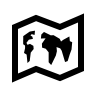 TRASFERIMENTO DATI PERSONALI IN PAESI EXTRA UE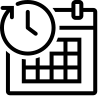 PERIODO DI CONSERVAZIONE DEI DATIPERIODO DI CONSERVAZIONE DEI DATI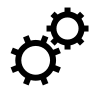 MODALITA’ DI TRATTAMENTO E CONFERIMENTO DEI DATIMODALITA’ DI TRATTAMENTO E CONFERIMENTO DEI DATII dati personali non sono trasferiti fuori dai Paesi dell’Unione Europea.I dati personali non sono trasferiti fuori dai Paesi dell’Unione Europea.I dati oggetto della verifica non saranno soggetti  a conservazione.Potrebbero essere sottoposti a conservazione, per tutto il perdurare dell’obbligo del controllo del Green Pass, le prove dei controlli effettuati senza la registrazione dell’esito.In caso di accertata violazione dell’obbligo i dati verranno conservati in quanto inseriti in un procedimento amministrativo, facente capo ad un trattamento a parte.I dati oggetto della verifica non saranno soggetti  a conservazione.Potrebbero essere sottoposti a conservazione, per tutto il perdurare dell’obbligo del controllo del Green Pass, le prove dei controlli effettuati senza la registrazione dell’esito.In caso di accertata violazione dell’obbligo i dati verranno conservati in quanto inseriti in un procedimento amministrativo, facente capo ad un trattamento a parte.I dati oggetto della verifica non saranno soggetti  a conservazione.Potrebbero essere sottoposti a conservazione, per tutto il perdurare dell’obbligo del controllo del Green Pass, le prove dei controlli effettuati senza la registrazione dell’esito.In caso di accertata violazione dell’obbligo i dati verranno conservati in quanto inseriti in un procedimento amministrativo, facente capo ad un trattamento a parte.La verifica delle certificazioni verdi Covid-19 è effettuata mediante la lettura del codice a barre bidimensionale tramite l’APP messa a disposizione dal Ministero della Salute. Sono previste forme alternative di verifica nei casi previsti e consentiti dalla vigente normativa.La verifica è puntuale al momento dell’esibizione dei dati e non è prevista alcuna forma di raccolta o conservazione delle certificazioni verdi Covid-19. Non è prevista attività di profilazione.Il conferimento dei dati è obbligatorio per accedere agli ambienti. Un eventuale rifiuto a conferirli impedisce la verifica delle condizioni abilitanti e, conseguentemente, l’accesso.La verifica delle certificazioni verdi Covid-19 è effettuata mediante la lettura del codice a barre bidimensionale tramite l’APP messa a disposizione dal Ministero della Salute. Sono previste forme alternative di verifica nei casi previsti e consentiti dalla vigente normativa.La verifica è puntuale al momento dell’esibizione dei dati e non è prevista alcuna forma di raccolta o conservazione delle certificazioni verdi Covid-19. Non è prevista attività di profilazione.Il conferimento dei dati è obbligatorio per accedere agli ambienti. Un eventuale rifiuto a conferirli impedisce la verifica delle condizioni abilitanti e, conseguentemente, l’accesso.La verifica delle certificazioni verdi Covid-19 è effettuata mediante la lettura del codice a barre bidimensionale tramite l’APP messa a disposizione dal Ministero della Salute. Sono previste forme alternative di verifica nei casi previsti e consentiti dalla vigente normativa.La verifica è puntuale al momento dell’esibizione dei dati e non è prevista alcuna forma di raccolta o conservazione delle certificazioni verdi Covid-19. Non è prevista attività di profilazione.Il conferimento dei dati è obbligatorio per accedere agli ambienti. Un eventuale rifiuto a conferirli impedisce la verifica delle condizioni abilitanti e, conseguentemente, l’accesso.La verifica delle certificazioni verdi Covid-19 è effettuata mediante la lettura del codice a barre bidimensionale tramite l’APP messa a disposizione dal Ministero della Salute. Sono previste forme alternative di verifica nei casi previsti e consentiti dalla vigente normativa.La verifica è puntuale al momento dell’esibizione dei dati e non è prevista alcuna forma di raccolta o conservazione delle certificazioni verdi Covid-19. Non è prevista attività di profilazione.Il conferimento dei dati è obbligatorio per accedere agli ambienti. Un eventuale rifiuto a conferirli impedisce la verifica delle condizioni abilitanti e, conseguentemente, l’accesso.La verifica delle certificazioni verdi Covid-19 è effettuata mediante la lettura del codice a barre bidimensionale tramite l’APP messa a disposizione dal Ministero della Salute. Sono previste forme alternative di verifica nei casi previsti e consentiti dalla vigente normativa.La verifica è puntuale al momento dell’esibizione dei dati e non è prevista alcuna forma di raccolta o conservazione delle certificazioni verdi Covid-19. Non è prevista attività di profilazione.Il conferimento dei dati è obbligatorio per accedere agli ambienti. Un eventuale rifiuto a conferirli impedisce la verifica delle condizioni abilitanti e, conseguentemente, l’accesso.La verifica delle certificazioni verdi Covid-19 è effettuata mediante la lettura del codice a barre bidimensionale tramite l’APP messa a disposizione dal Ministero della Salute. Sono previste forme alternative di verifica nei casi previsti e consentiti dalla vigente normativa.La verifica è puntuale al momento dell’esibizione dei dati e non è prevista alcuna forma di raccolta o conservazione delle certificazioni verdi Covid-19. Non è prevista attività di profilazione.Il conferimento dei dati è obbligatorio per accedere agli ambienti. Un eventuale rifiuto a conferirli impedisce la verifica delle condizioni abilitanti e, conseguentemente, l’accesso.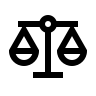 DIRITTI DELL’INTERESSATODIRITTI DELL’INTERESSATODIRITTI DELL’INTERESSATODIRITTI DELL’INTERESSATODIRITTI DELL’INTERESSATODIRITTI DELL’INTERESSATODIRITTI DELL’INTERESSATODIRITTI DELL’INTERESSATODIRITTI DELL’INTERESSATODIRITTI DELL’INTERESSATOGli interessati hanno il diritto, nei casi previsti dalla normativa, di: a. Chiedere al Titolare l’accesso ai dati e alle informazioni relative al trattamento; b. Opporsi, in qualsiasi momento, in tutto od in parte, al trattamento dei dati. I diritti potranno essere esercitati rivolgendosi al Titolare o al Responsabile della Protezione dei Dati ai riferimenti sopra indicati.L’interessato ha il diritto di proporre reclamo all'Autorità di controllo competente nello Stato membro in cui risiede abitualmente o lavora o dello Stato in cui si e verificata la presunta violazione. I dati di contatto dell’autorità nazionale italiana sono disponibili all’indirizzo https://www.garanteprivacy.it/Gli interessati hanno il diritto, nei casi previsti dalla normativa, di: a. Chiedere al Titolare l’accesso ai dati e alle informazioni relative al trattamento; b. Opporsi, in qualsiasi momento, in tutto od in parte, al trattamento dei dati. I diritti potranno essere esercitati rivolgendosi al Titolare o al Responsabile della Protezione dei Dati ai riferimenti sopra indicati.L’interessato ha il diritto di proporre reclamo all'Autorità di controllo competente nello Stato membro in cui risiede abitualmente o lavora o dello Stato in cui si e verificata la presunta violazione. I dati di contatto dell’autorità nazionale italiana sono disponibili all’indirizzo https://www.garanteprivacy.it/Gli interessati hanno il diritto, nei casi previsti dalla normativa, di: a. Chiedere al Titolare l’accesso ai dati e alle informazioni relative al trattamento; b. Opporsi, in qualsiasi momento, in tutto od in parte, al trattamento dei dati. I diritti potranno essere esercitati rivolgendosi al Titolare o al Responsabile della Protezione dei Dati ai riferimenti sopra indicati.L’interessato ha il diritto di proporre reclamo all'Autorità di controllo competente nello Stato membro in cui risiede abitualmente o lavora o dello Stato in cui si e verificata la presunta violazione. I dati di contatto dell’autorità nazionale italiana sono disponibili all’indirizzo https://www.garanteprivacy.it/Gli interessati hanno il diritto, nei casi previsti dalla normativa, di: a. Chiedere al Titolare l’accesso ai dati e alle informazioni relative al trattamento; b. Opporsi, in qualsiasi momento, in tutto od in parte, al trattamento dei dati. I diritti potranno essere esercitati rivolgendosi al Titolare o al Responsabile della Protezione dei Dati ai riferimenti sopra indicati.L’interessato ha il diritto di proporre reclamo all'Autorità di controllo competente nello Stato membro in cui risiede abitualmente o lavora o dello Stato in cui si e verificata la presunta violazione. I dati di contatto dell’autorità nazionale italiana sono disponibili all’indirizzo https://www.garanteprivacy.it/Gli interessati hanno il diritto, nei casi previsti dalla normativa, di: a. Chiedere al Titolare l’accesso ai dati e alle informazioni relative al trattamento; b. Opporsi, in qualsiasi momento, in tutto od in parte, al trattamento dei dati. I diritti potranno essere esercitati rivolgendosi al Titolare o al Responsabile della Protezione dei Dati ai riferimenti sopra indicati.L’interessato ha il diritto di proporre reclamo all'Autorità di controllo competente nello Stato membro in cui risiede abitualmente o lavora o dello Stato in cui si e verificata la presunta violazione. I dati di contatto dell’autorità nazionale italiana sono disponibili all’indirizzo https://www.garanteprivacy.it/Gli interessati hanno il diritto, nei casi previsti dalla normativa, di: a. Chiedere al Titolare l’accesso ai dati e alle informazioni relative al trattamento; b. Opporsi, in qualsiasi momento, in tutto od in parte, al trattamento dei dati. I diritti potranno essere esercitati rivolgendosi al Titolare o al Responsabile della Protezione dei Dati ai riferimenti sopra indicati.L’interessato ha il diritto di proporre reclamo all'Autorità di controllo competente nello Stato membro in cui risiede abitualmente o lavora o dello Stato in cui si e verificata la presunta violazione. I dati di contatto dell’autorità nazionale italiana sono disponibili all’indirizzo https://www.garanteprivacy.it/Gli interessati hanno il diritto, nei casi previsti dalla normativa, di: a. Chiedere al Titolare l’accesso ai dati e alle informazioni relative al trattamento; b. Opporsi, in qualsiasi momento, in tutto od in parte, al trattamento dei dati. I diritti potranno essere esercitati rivolgendosi al Titolare o al Responsabile della Protezione dei Dati ai riferimenti sopra indicati.L’interessato ha il diritto di proporre reclamo all'Autorità di controllo competente nello Stato membro in cui risiede abitualmente o lavora o dello Stato in cui si e verificata la presunta violazione. I dati di contatto dell’autorità nazionale italiana sono disponibili all’indirizzo https://www.garanteprivacy.it/Gli interessati hanno il diritto, nei casi previsti dalla normativa, di: a. Chiedere al Titolare l’accesso ai dati e alle informazioni relative al trattamento; b. Opporsi, in qualsiasi momento, in tutto od in parte, al trattamento dei dati. I diritti potranno essere esercitati rivolgendosi al Titolare o al Responsabile della Protezione dei Dati ai riferimenti sopra indicati.L’interessato ha il diritto di proporre reclamo all'Autorità di controllo competente nello Stato membro in cui risiede abitualmente o lavora o dello Stato in cui si e verificata la presunta violazione. I dati di contatto dell’autorità nazionale italiana sono disponibili all’indirizzo https://www.garanteprivacy.it/Gli interessati hanno il diritto, nei casi previsti dalla normativa, di: a. Chiedere al Titolare l’accesso ai dati e alle informazioni relative al trattamento; b. Opporsi, in qualsiasi momento, in tutto od in parte, al trattamento dei dati. I diritti potranno essere esercitati rivolgendosi al Titolare o al Responsabile della Protezione dei Dati ai riferimenti sopra indicati.L’interessato ha il diritto di proporre reclamo all'Autorità di controllo competente nello Stato membro in cui risiede abitualmente o lavora o dello Stato in cui si e verificata la presunta violazione. I dati di contatto dell’autorità nazionale italiana sono disponibili all’indirizzo https://www.garanteprivacy.it/Gli interessati hanno il diritto, nei casi previsti dalla normativa, di: a. Chiedere al Titolare l’accesso ai dati e alle informazioni relative al trattamento; b. Opporsi, in qualsiasi momento, in tutto od in parte, al trattamento dei dati. I diritti potranno essere esercitati rivolgendosi al Titolare o al Responsabile della Protezione dei Dati ai riferimenti sopra indicati.L’interessato ha il diritto di proporre reclamo all'Autorità di controllo competente nello Stato membro in cui risiede abitualmente o lavora o dello Stato in cui si e verificata la presunta violazione. I dati di contatto dell’autorità nazionale italiana sono disponibili all’indirizzo https://www.garanteprivacy.it/Gli interessati hanno il diritto, nei casi previsti dalla normativa, di: a. Chiedere al Titolare l’accesso ai dati e alle informazioni relative al trattamento; b. Opporsi, in qualsiasi momento, in tutto od in parte, al trattamento dei dati. I diritti potranno essere esercitati rivolgendosi al Titolare o al Responsabile della Protezione dei Dati ai riferimenti sopra indicati.L’interessato ha il diritto di proporre reclamo all'Autorità di controllo competente nello Stato membro in cui risiede abitualmente o lavora o dello Stato in cui si e verificata la presunta violazione. I dati di contatto dell’autorità nazionale italiana sono disponibili all’indirizzo https://www.garanteprivacy.it/